On Board with Me Project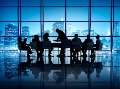 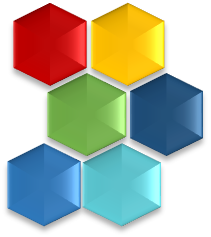 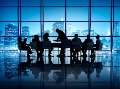 Program UpdateMay 2019STAKEHOLDERSTRATEGYDELIVERABLESDELIVERABLESPWdWAProvide project management and oversight to deliver project planned outcomes within budgetDeliveredRegister of Board and CEO contacts in the disability sectorStakeholder Mapping and Management PlanProject Reference GroupBoard Disability Diversity Survey ReportBoard Disability Diversity Guide for EmployersPWdWAProvide project management and oversight to deliver project planned outcomes within budgetOn-TrackBoard Disability Diversity Guide for CandidatesBoard Candidate Resume templateBoard Diversity Policy templateCandidatesIdentify Board candidates.  Connect candidates with Board training opportunities.  Develop Candidate Development pipelineDeliveredBoard Candidate Register Disability Leaders group briefingsLinkedIn trainingRisk management and governance briefingBoard Disability Survey results briefingBoard Directors Breakfast – How to get appointedAspiring Board Director trainingDisability Aspiring Leaders LinkedIn GroupBoard Effectiveness training for current Board membersBoard Disability Diversity Strategy WorkshopCandidatesIdentify Board candidates.  Connect candidates with Board training opportunities.  Develop Candidate Development pipelineOn-TrackBoard Candidate Networking SundownerSTAKEHOLDERSTRATEGYDELIVERABLESDELIVERABLESLeadership & Governance OrganisationsDefine Board competency requirements.  Identify and connect candidates with training and development opportunitiesDeliveredBoard Candidate Competency requirements Training program options reviewedLeadability Training PresentationsPromotion of training course options, training sponsorship and scholarships to CandidatesGovernmentIntegrate OBM objectives with OnBoardWA register and program to  improve disability diversity of government BoardsDeliveredOnBoardWA Register integration with projectGovernmentIntegrate OBM objectives with OnBoardWA register and program to  improve disability diversity of government BoardsOn-TrackBoard Disability Diversity Guides and Reports published on OnBoardWA websiteDisability Sector BoardsUnderstand current Board representation, and barriers to appointment of people with disability to NFP Boards.Develop Sector-wide improvement strategiesDeliveredBoard Disability Diversity Survey of WA SectorBoard Disability Diversity Strategy WorkshopDisability Sector BoardsUnderstand current Board representation, and barriers to appointment of people with disability to NFP Boards.Develop Sector-wide improvement strategiesOn-TrackBoard Disability Diversity Breakfast event